Galleri Soli indbyder til fernisering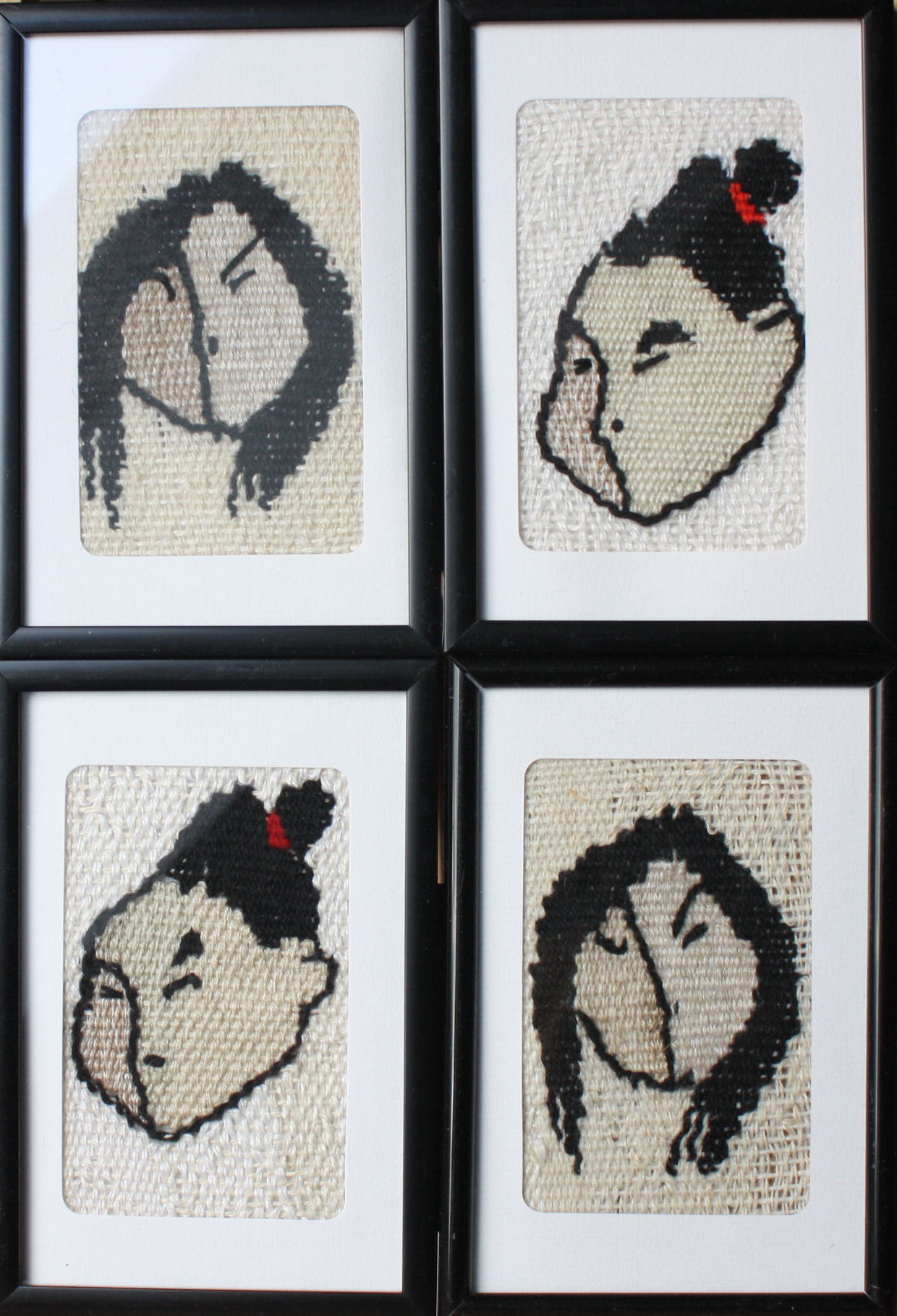 Kirsten Brinkløv, Soli Madsen, Cecilia Madsen udstiller i Galleri Soli lørdag d. 2. februar – 31. marts 2019.Fernisering lørdag d. 2. februar kl. 13-17
Peter Damsvej 70, 4180 Sorø - www.galleri-soli.dk  Tlf. 55 45 65 18/51 21 59 69Åbningstider: Tirsdag, onsdag, fredag og søndag kl. 13-17Samt efter aftale, eller prøv klokken.